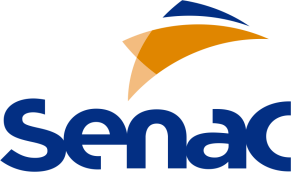 Programa Fortalecimento Acadêmico Continuado – FAC SENAC PEFormulário para o AlunoPROGRAMA DE INCUBADORA E FOMENTO A JOVENS EMPREENDEDORESExercício 20221 IDENTIFICAÇÃO DO PROFESSOR[NOME COMPLETO SEM ABREVIAÇÕES]:[NOME COMPLETO SEM ABREVIAÇÕES]:[NOME COMPLETO SEM ABREVIAÇÕES]:[NOME COMPLETO SEM ABREVIAÇÕES]:Titulação:C.P.F.:R.G.:Órgão Emissor / Data de Expedição:Endereço Eletrônico:Telefone Residencial:Telefone Comercial:Celular:2 IDENTIFICAÇÃO DO PROJETO DE PESQUISA DO PROFESSORTÍTULO DO PROJETO:ÁREA PREDOMINANTE NO CNPq:NOME DO GRUPO DE PESQUISA [Certificado pela FACULDADE SENAC PE]:NÚMERO DE ALUNOS INDICADOS:NOVA PROPOSTA;RENOVAÇÃO:Declaro que todas as informações prestadas neste formulário são verdadeiras:Recife,     de  de 2022. Assinatura do Professor [Matrícula]:3 IDENTIFICAÇÃO DO ALUNO [NOME COMPLETO SEM ABREVIAÇÕES]:[NOME COMPLETO SEM ABREVIAÇÕES]:[NOME COMPLETO SEM ABREVIAÇÕES]:[NOME COMPLETO SEM ABREVIAÇÕES]:Endereço Residencial Completo [Rua, número, apartamento, edifício, bairro, cep, cidade, estado etc]:Endereço Residencial Completo [Rua, número, apartamento, edifício, bairro, cep, cidade, estado etc]:Endereço Residencial Completo [Rua, número, apartamento, edifício, bairro, cep, cidade, estado etc]:Endereço Residencial Completo [Rua, número, apartamento, edifício, bairro, cep, cidade, estado etc]:Matrícula:C.P.F.:R.G.:Órgão Emissor / Data de Expedição:Curso:Telefone Residencial:Endereço Eletrônico:Celular:Proposta  (    ) Com Bolsa      (    )VoluntáriaDeclaro que todas as informações prestadas neste formulário são verdadeiras:Recife,     de  2022. Assinatura do Aluno [Matrícula]:Proposta  (    ) Com Bolsa      (    )VoluntáriaDeclaro que todas as informações prestadas neste formulário são verdadeiras:Recife,     de  2022. Assinatura do Aluno [Matrícula]:Proposta  (    ) Com Bolsa      (    )VoluntáriaDeclaro que todas as informações prestadas neste formulário são verdadeiras:Recife,     de  2022. Assinatura do Aluno [Matrícula]:Proposta  (    ) Com Bolsa      (    )VoluntáriaDeclaro que todas as informações prestadas neste formulário são verdadeiras:Recife,     de  2022. Assinatura do Aluno [Matrícula]:4 PLANO DE TRABALHO DO ALUNOTÍTULO DO PLANO DE TRABALHO :OBJETIVO GERAL:OBJETIVOS ESPECÍFICOS:PALAVRAS-CHAVE:1.2.3.JUSTIFICATIVA [Incluir referência]:METODOLOGIA [Detalhar metodologia a ser adotada]:REFERÊNCIAS [Apenas as citadas e de acordo com as normas da ABNT]:5 CRONOGRAMA DE ATIVIDADES [É recomendável que haja correspondência com o período de vigência do projeto, na horizontal, com as etapas das atividades a serem desenvolvidas, na vertical.]:6 RESULTADOS ESPERADOS, FORMAS DE DIVULGAÇÃO E APROVEITAMENTO DOS RESULTADOS [Apresentar os impactos nas dimensões econômica, ambiental, social, cultural e tecnológica, usando-se a expressão “não se aplica” quando for o caso]:7 AVALIAÇÃO [INDIVIDUAL E DIFERENCIADA PARA CADA CANDIDATO – EM CASO DE RENOVAÇÃO. No caso de RENOVAÇÃO, apresentar avaliação do orientando e justificativa de continuidade, principalmente se as (ou algumas) atividades do PLANO DE TRABALHO do exercício anterior].